Delfinki  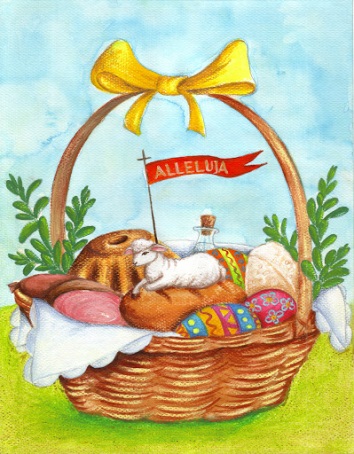 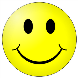 08.04.2020Temat tygodnia: Wielkanoc Środa:  Koszyczek dobrych życzeńWitam Was w kolejnym dniu wspólnych zabaw. Mam nadzieję, że sprawią Wam przyjemność i będziecie w stanie wszystkie je zrealizować. Zaczynamy !Zajęcia poranne: Zabawa ruchowa przy muzyce Modesta Musorgskiego Taniec kurcząt w skorupkach. https://www.youtube.com/watch?v=pjXHbFcA3OkDziecko zamienia się w kurczątko, które przy nagraniu muzyki wykluwa się z jajka i wyrusza zwiedzać świat. Dziecko ruchami ciała, mimiką i głosem najpierw naśladuje kurczątko zwinięte w jajeczku, następnie wolno zaczyna się poruszać, prostuje się, wyciąga łapki i głowę – wykluwa się ze skorupki. Potem wyrusza w drogę, która prowadzi pod górę. Idąc, kołysze się na boki. Następnie turla się z górki i trafia do kurnika, gdzie czeka na nie mama kwoka z pysznym śniadankiem.Zabawy przy piosence „Pisanki, kraszanki, skarby wielkanocne” https://www.youtube.com/watch?v=qaXe7PP_mCQ Ćwiczenia ruchowe przy akompaniamencie dowolnego instrumentu. Marsz, skoki obunóż.  Dziecko maszeruje, skacze obunóż przy piosence ; może użyć dowolnego instrumentu o ile taki ma w domu , jeśli nie- niech użyje 2 łyżek.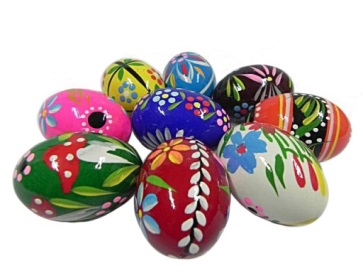 Zagadki dotykowe – Co ukryłam w pudełku? Przedmioty związane z Wielkanocą, apaszka do zasłonięcia oczu.Rodzic wyjmuje z pudełka przedmioty związane  z Wielkanocą. Dziecko  z zasłoniętymi oczami odgaduje, co otrzymuje do rąk, np. koszyczek, baranka, zajączka, bazie, borowinkę, serwetkę.Ćwiczenie spostrzegawczości – Ukryte pisanki.Dziecko szuka pisanek (jajek) ukrytych przez Rodzica. Kiedy je znajdzie, określa, w jakich miejscach były one schowane. Stosuje odpowiednie przyimki.  Liczy, ile pisanek zostało ukrytych.Przedstawienie sytuacji na obrazkach za pomocą liczmanów (układa np. tyle klocków ile widzi pisanek, dokładnie przedstawiając sytuację z ilustracji). Układanie zadań (np. Było 10 pisanek w misce, tata wziął 2 pisanki. Ile pisanek zostało w misce? )Układa działanie 10-2=8  Rozwiązywanie zagadek. (str74) https://flipbooki.mac.pl/przedszkole/npoia-bbplus-kp-3/mobile/index.html#p=76Zabawa Ciepło, zimno, pod hasłem: Szukamy jajka.Jajko ugotowane na twardo. Dziecko szuka jajka ugotowanego na twardo, które zostało ukryte w pokoju. Rodzic naprowadza szukającego na ukryty przedmiot.Zaznaczanie liczbami kolejności zdarzeń (str 75) w historyjce. Opowiadanie historyjki.  Kończenie rysowania kurczątek według wzoru. https://flipbooki.mac.pl/przedszkole/npoia-bbplus-kp-3/mobile/index.html#p=76Zwróćmy uwagę, żeby dziecko wypowiadało się pełnymi zdaniami.Sprawdź swoją pamięć „Wielkanocne memory”. Dzięki tej zabawie poćwiczysz pamięć a równocześnie utrwalisz sobie symbole wielkanocne.https://zasobyip2.ore.edu.pl/uploads/publications/7d14f298b7fab85822b18455ee25536f_/index.htmlKoszyczek małego poszukiwacza. Wykonywanie koszyka wg instruktażu https://www.youtube.com/watch?v=PFSmDixJIy0Zabawa ruchowa z wykorzystaniem rymowanki (według Małgorzaty Markowskiej).Ręce w przód,ręce w górę,i podskokiem aż pod chmurę.Ręce w dół,ręce w bok,nogi wykonują skok. (Wykonuje podskok obunóż w miejscu).Wszyscy ćwiczą bez wyjątku, (Maszeruje w miejscu).zaczynamy od początku. (Maszeruje w miejscu).„Masażyk relaksacyjny (dzieci wykonują go rodzicom, rodzice dzieciom): 
Stary niedźwiedź mocno śpi i o wiośnie śni:
Śniła mu się pisaneczka, ta co cała jest w kropeczkach. (uderzenia paluszkami- kropki)
Była też w paseczki. (rysujemy paseczki)
I w wesołe krateczki. (rysujemy krateczkę)
Ta w malutkie ślimaczki. (rysujemy ślimaczki)
I żółciutkie kurczaczki. (rysujemy kurczaczki- kółko, kółko, nóżki, dzióbek)
Cii… wiosna, wiosna ach to ty! (całymi dłońmi) Myślę, że wszystko Wam się podobało i dobrze się bawiliście.Pamiętajcie, że pewne rzeczy możecie zrobić później.W końcu w przedszkolu mamy na to kilka godzin. Dziękuje za dzisiejsze spotkanie i zapraszam na jutro. 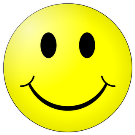 DLA CHĘTNYCH-Bajka z Kubusiem  https://m.youtube.com/watch?v=nDlJVu4rXrU&feature=youtu.be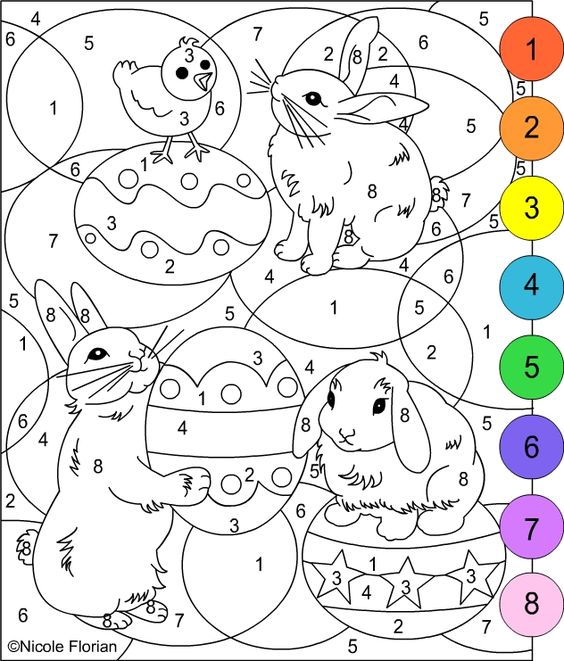 Pomóż kurczakowi odnaleźć drogę do swojej mamy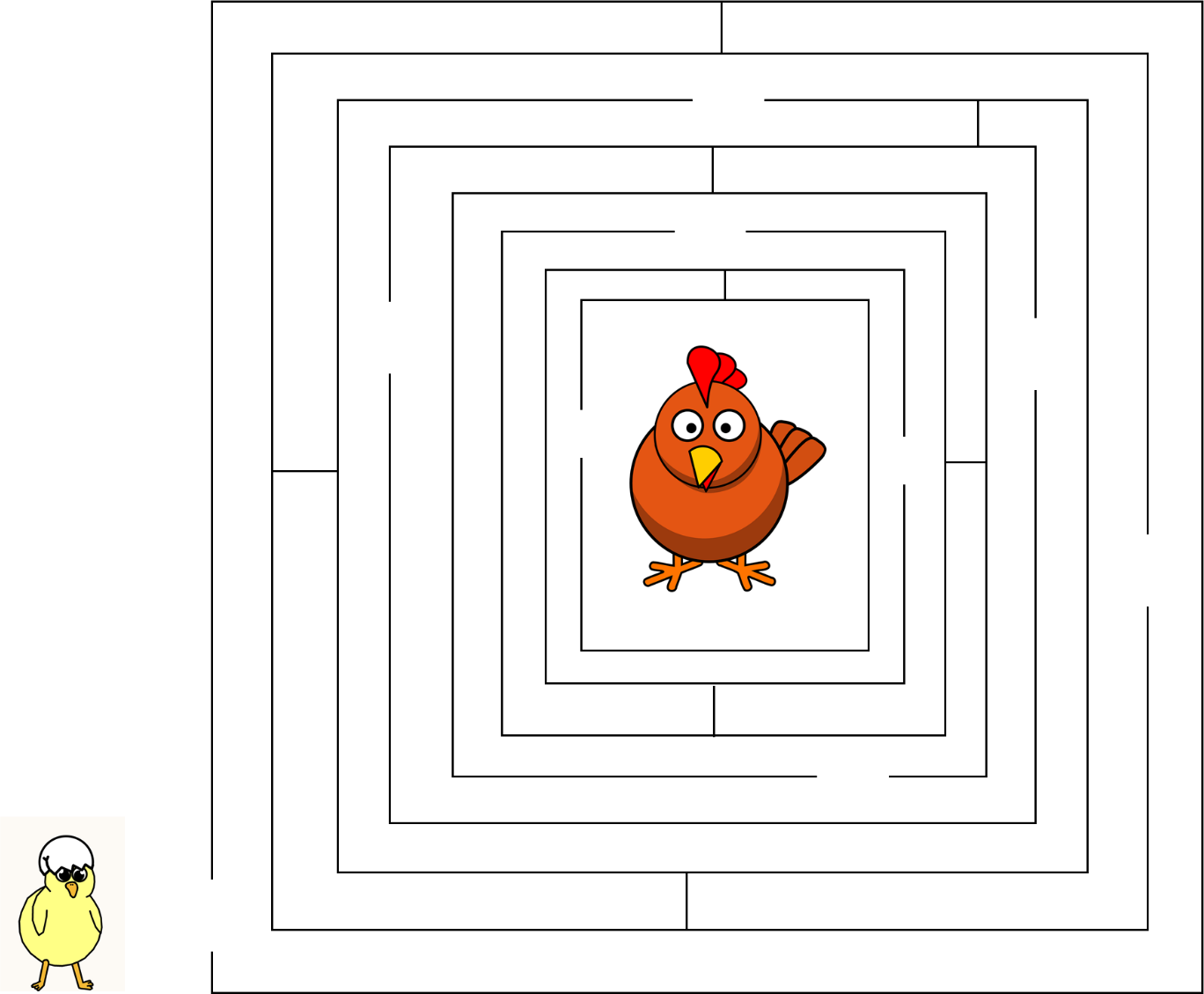 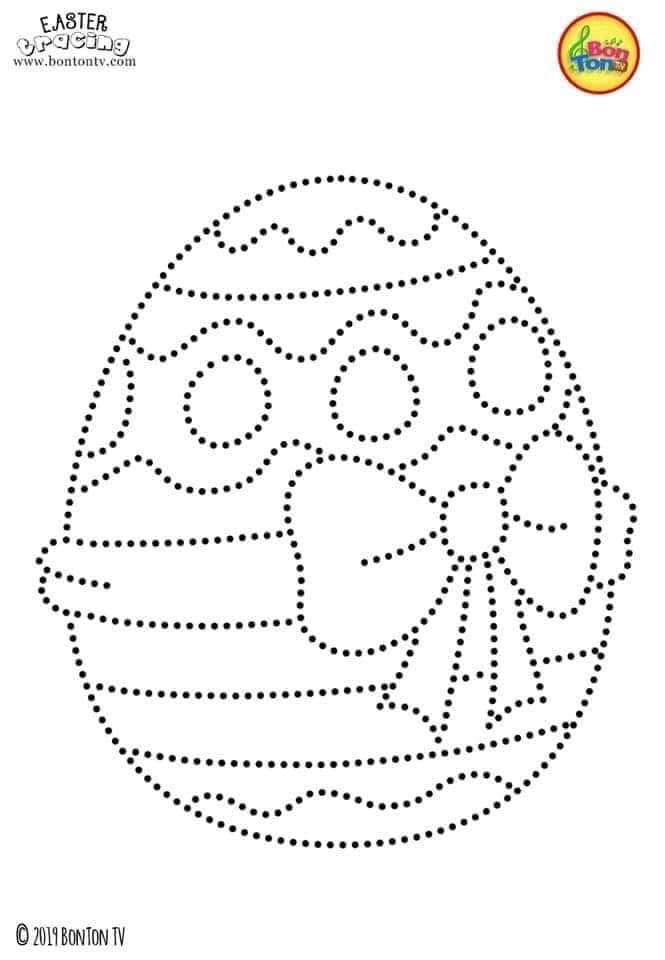 